Publicado en Madrid el 09/02/2018 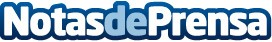 La franquicia de hostelería y cafetería CONRADO'S CAFE realiza una nueva apertura en el centro de MadridEl nuevo local estará localizado a escasos metros de la Gran Vía madrileña y abre sus puertas el sábado 17 de febreroDatos de contacto:Laura AcostaCoordinadora de Marketing de Tormo Franquicias Consulting911 592 558Nota de prensa publicada en: https://www.notasdeprensa.es/la-franquicia-de-hosteleria-y-cafeteria Categorias: Franquicias Madrid Entretenimiento Restauración Consultoría http://www.notasdeprensa.es